ҠАРАР                                                                          ПОСТАНОВЛЕНИЕ18.03.2022 й.                            № 5                                                 18.03.2022г.Об утверждении схемы размещения нестационарных торговых объектов на территории сельского поселения Чуваш-Карамалинский сельсовет муниципального района Аургазинский район Республики БашкортостанВ соответствии с Федеральным законом от 28.12.2009 г. № 381 «Об основах государственного регулирования торговой деятельности в Российской Федерации», Законом Республики Башкортостан «О регулировании торговой деятельности в Республике Башкортостан»,  Постановлением Правительства Республики Башкортостан от 12 октября 2021 года № 511 "Об утверждении порядка разработки и утверждения органами местного самоуправления Республики Башкортостан схем размещения нестационарных торговых объектов", во исполнение протеста прокурора Аургазинского района № 5-2022 от 31.01.2022 г., администрация сельского поселения Чуваш-Карамалинский сельсовет постановляет:1. Утвердить схему размещения нестационарных торговых объектов на территории сельского поселения Чуваш-Карамалинский сельсовет муниципального района Аургазинский район Республики Башкортостан.2. Постановление от 03.09.2020 года № 3 «Об утверждении схемы размещения нестационарных торговых объектов (объектов по оказанию услуг) на территории сельского поселения Чуваш-Карамалинский сельсовет муниципального района Аургазинский район Республики Башкортостан» считать утратившим силу.3.  Настоящее постановление обнародовать в здании Администрации сельского поселения Чуваш-Карамалинский сельсовет муниципального района Аургазинский район Республики Башкортостан и разместить на официальном сайте http://www.chuy-karamal.ru.  4. Контроль за исполнением настоящего постановления оставляю за собой.Глава  сельского поселения                                                                   Н.С. ЕфремовПриложение к постановлению администрации сельского поселения Чуваш-Карамалинский  сельсовет муниципального районаАургазинский район Республики Башкортостанот 18.03.2022 г. № _5_Схема размещения нестационарных торговых объектовна территории сельского поселения Чуваш-Карамалинский  сельсовет  муниципального района Аургазинский район Республики Башкортостан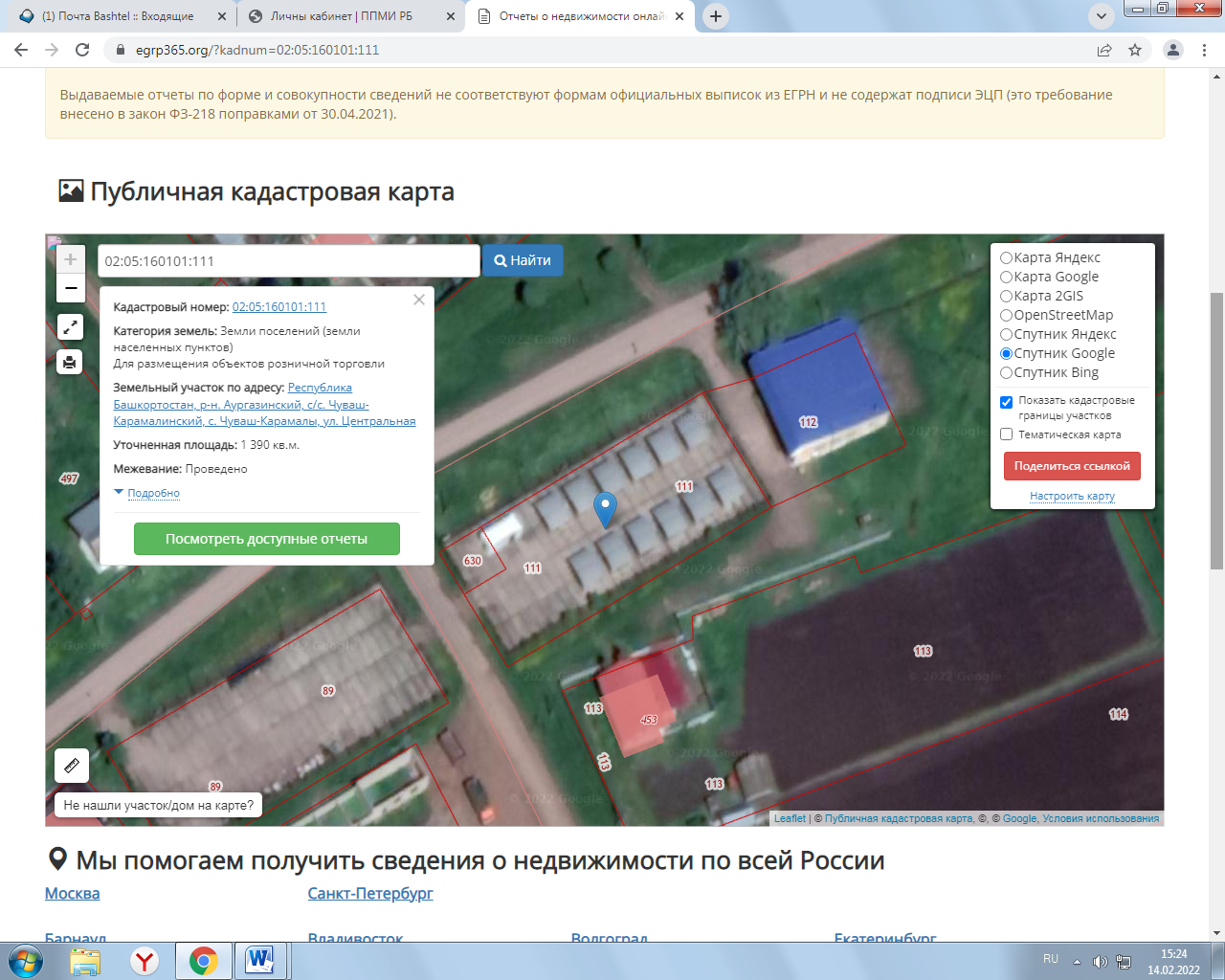 БАШКОРТОСТАН  РЕСПУБЛИКАҺЫАуырғазы районы                муниципаль районының Сыуаш-Ҡарамалы ауыл советы ауыл биләмәhе хакимиәтеРЕСПУБЛИКА БАШКОРТОСТАНАдминистрация сельского поселения Чуваш-Карамалинский сельсовет муниципального района Аургазинский район№ п/пАдресные ориентиры размещения нестационарного торгового объектаВид нестационарного торгового объектаСпециализация нестационарного торгового объектаФорма собственности земельного участкаПериод размещения нестационарного торгового объектаРазмещение нестационарного торгового объекта субъектом малого или среднего предпринимательства(да/нет)12345671с.Чуваш-Карамалы, ул. Центральная, 2апавильоныПродукты питания и промышленные товарыНе определенда